Bando CIVIS 1 - Mobilità a breve termine Bando CIVIS 1 - Programmi Intensivi: CIVIS Student Week/Days (IP:CSW/CSD)Febbraio 2020CIVIS - a European civic University è un’alleanza tra le seguenti otto università europee: Aix-Marseille Université (Francia), National and Kapodistrian University of Athens (Grecia), University of Bucharest (Romania), Université Libre de Bruxelles (Belgio), Universidad Autónoma de Madrid (Spagna), Sapienza Università di Roma (Italia),Stockholm University (Svezia) eEberhard Karls Universität Tübingen (Germania).CIVIS, in quanto Università Europea, possiede una forte identità civica. CIVIS costituirà infatti un modello da seguire indicando una via che unisca le università e aumenti le opportunità offerte ai suoi 384.000 studenti e 55.000 dipendenti.  Si prefigge la promozione dei valori, della cultura e della cittadinanza europea tra le nuove generazioni di studenti e agirà come un ponte tra l’Europa, il Mediterraneo e l’Africa. Il suo fine è quello di essere veicolo di cambiamento ed innovazione nelle seguenti aree: Salute, Città, Territori e Mobilità, Clima, Ambiente, Energia, Trasformazioni digitali e tecnologiche, Società, Cultura e Patrimonio. Nell’ottica di aumentare la mobilità fra gli studenti e il personale e con la finalità di promuovere i valori già menzionati e l’innovazione nelle aree di cui sopra, CIVIS lancia i suoi primi bandi per i programmi di Mobilità a Breve Termine. che andranno ideati, implementati ed inviati dalle otto università europee partner, che collaboreranno in gruppi di tre o più elementi e che si focalizzeranno su: Bando CIVIS 1 - Programmi Intensivi: CIVIS Student Week/Days (IP:CSW/CSD)Bando CIVIS 2 - Programmi Intensivi: CIVIS Schools (IP:CS)Di seguito la descrizione dettagliata del Bando CIVIS 1 - Programmi Intensivi: CIVIS Student Week/Days (IP:CSW/CSD)Bando CIVIS 1 - Mobilità a Breve TermineBando CIVIS 1 - Programmi intensivi: CIVIS Student Week/Days (IP: CSW/CSD)FEBBRAIO 2020 1.	BANDO										32.	CALCOLO DELLA COPERTURA COSTI PER LO STUDENTE				83.	CRITERI GENERALI DI IDONEITA’ (IP: CSW/CSD)					94. 	CRITERI PER L’ASSEGNAZIONE (IP:CSW/CSD)						115.	MODULO DI RICHIESTA (IP: CSW/CSD)						136.	MODELLO DI BUDGET									16BANDO Finalità – ObiettiviLa finalità dei Programmi Intensivi CIVIS: CIVIS Student Week/Student Days (IP:CSW/CSD) è quella di incrementare la collaborazione tra le università partner dell'Alleanza CIVIS, creando occasioni di incontro tra studenti e docenti. Conformemente a questa premessa, gli obiettivi principali della settimana e delle giornate internazionali sono:
 	accrescere la mobilità studentesca; 	aumentare l’apprezzamento delle nostre università partner tra gli studenti e lo staff accademico;offrire un'esperienza didattica intensiva, concentrata in un breve lasso di tempo;promuovere lo scambio di conoscenze, idee e proposte su argomenti specifici, stimolare nuove idee ed animare I dibattiti;offrire agli studenti ospiti esperienze accademiche e culturali legate all'università ospitante;alimentare una mentalità internazionale fra gli studenti;creare 	legami tra le università partner, lo staff accademico e gli studenti, offrendo anche opportunità per fare rete;supportare delle collaborazioni o strategie strutturate in ambito di apprendimento e ricerca;Diventare il più grande evento annuale extracurriculare all’interno del campus per i partner CIVIS;In quanto iniziativa chiave, promuovere il marchio CIVIS all'interno della comunità accademica dell'alleanza. 	
ScopoFare in modo che la partecipazione ad un evento IP: CSW/CSD da parte degli studenti, locali e ospiti, come comprovato da Attestato di Partecipazione, diventi uno dei requisiti necessari per il rilascio dell'Attestato CIVIS, coinvolgendo, in un secondo momento, le otto università partner.Organizzatore/i:
 	IP:CSW/CSD può essere organizzato autonomamente da ogni Facoltà/Scuola/Dipartimento dell'Alleanza universitaria CIVIS sia a livello dipartimentale/scolastico/di Facoltà che in collaborazione con più elementi tra quelli appena citati tra loro; In collaborazione con le rispettive Facoltà/Scuole/Dipartimenti di almeno due (2) o più delle altre università dell'Alleanza CIVIS  (tenendo in considerazione un certo equilibrio geografico);Può essere organizzato a rotazione annuale in un diverso campus delle altre università partner. DurataIn base alla durata complessiva, l'evento può essere così strutturato:Programmi intensivi: CIVIS STUDENT WEEK: fino a cinque (5) giorniProgrammi intensivi: CIVIS STUDENT DAYS: da due (2) a quattro (4) giorni. 	Ogni IP: CSW/CSD può essere proposto da un minimo di 1 ad un massimo di 3 edizioni all'anno.
TematicheIl programma IP: CSW/CSD dovrebbe:Essere 	collegato ad uno delle cinque tematiche dell'Alleanza: 	
 	Città, Territori, MobilitàClima, Ambiente, EnergiaTrasformazioni digitali e tecnologicheSaluteSocietà, Cultura, Patrimonio
 	Ogni 	anno il IP: CSW/CSD potrebbe anche avere una (sotto) tematica specifica su cui incentrare tutti gli interventi, i dibattiti e gli eventi. Gli argomenti possono variare di anno in anno.
 	Includere, fin dove possibile, tematiche che creino “ponti” tra Europa, il Mediterraneo e l'Africa. 	Programma Il programma IP: CSW/CSD includerebbe I punti chiave dell'evento in aggiunta ad una combinazione di qualsiasi dei seguenti punti:Lezioni o conferenze tenute dai docenti ospitanti o ospiti dalle università partner, sul tema del IP: CSW/CSD (key feature event);Un discorso di apertura;Presentazione dei lavori degli studenti, individuali o di gruppo. Questa attività presuppone una fase preparatoria precedente da svolgere presso la propria università, sotto la guida di un professore partecipante al IP: CSW/CSD. I lavori dovranno seguire della linee guida predisposte dai co-organizzatori come, ad esempio, indicazioni sul numero di pagine/parole, argomento proposto ecc.);Laboratori che coinvolgano docenti e studenti;Tavole rotonde;Visita ad un’istituzione locale collegata all’ambito di studio scelto. Si incoraggia a incentrare il programma su un approccio interdisciplinare, invitando a partecipare anche docenti e studenti di altri ambiti di studio.  Il programma incoraggerà la partecipazione di relatori ospiti, provenienti da enti governativi, istituzioni non governative, rappresentanti politici locali, regionali o nazionali, decisori politici o politici, mondo degli affari e società civile per presentare i propri punti di vista su argomenti pertinenti.Il programma incoraggerà sessioni di domande e risposte tra i partecipanti e gli studenti. Ove possibile gli eventi/conferenze IP: CSW/CSD potrebbero essere mandate in onda, anche in streaming, così da poter essere seguite anche online. Partecipanti - Profili I partecipanti alla CIVIS Student Week/Days potrebbero essere: Professori dell’Ateneo ospitante;Professori ospiti provenienti dagli atenei partner di CIVIS;Relatori invitati per l’occasione (scelti, ad esempio, tra gli stakeholder locali); Studenti del posto, che frequentino corsi di laurea triennale, magistrale e Dottorati di Ricerca (da definire ad hoc);Studenti ospiti da altri atenei, che frequentino corsi di laurea triennale, magistrale e Dottorati di Ricerca (da definire ad hoc);Pubblico al di fuori del circuito CIVIS.Crediti Alla partecipazione al IP: CSW/CSD potrebbe corrispondere un numero concordato di ECTS (da definire da parte degli organizzatori);Tutti i lavori presentati dovranno essere valutati da un professore dell’università ospitante;Gli studenti che non presentino dei lavori ma che seguano comunque l’IP:CSW/CSD riceverebbero un Attestato di Partecipazione dall’Università ospitante. Lingua ufficiale della Settimana/Giornate Internazionali La lingua principale delle lezioni/laboratori dovrebbe essere l’Inglese. Programma delle attività sociali Il Programma potrebbe offrire occasioni utili per conoscere la cultura locale coinvolgendo anche studenti del luogo in veste di guida. Costi I docenti coprirebbero le spese di viaggio e di alloggio attraverso programma Erasmus+ (TSM – Teaching Staff Mobility and Staff Training Mobility) o grazie ad altri fondi disponibili;Il trasporto e i costi individuali per gli studenti ospiti potrebbero essere parzialmente o totalmente coperti dal budget CIVIS messo a disposizione da ogni singola Università partecipante in base all’ “Erasmus mobility unit costs” e in base alla distanza e al sostegno economico individuale calcolato per giorno per singola nazione (vedi capitolo 2);Per l’alloggio degli studenti ospiti, nel caso in cui non vi fosse possibilità di usufruire di residenze universitarie, si potrebbe chiedere la disponibilità degli studenti del luogo che su base volontaria potrebbero ospitare i colleghi in visita per la durata del IP: CSW/CSD;Coloro che faranno richiesta di partecipazione dovranno provvedere all’invio di una bozza di budget precisando le fonti previste per la copertura economica (vedi capitolo 6);Potrebbero esserci delle limitazioni sul numero delle mobilità finanziabili per gli studenti, sulla base della disponibilità dei fondi stessi. Organizzazione - Università ospitante Le università partecipanti dovrebbero creare una Commissione organizzativa dei docenti coinvolta nel IP: CSW/CSDOgni Facoltà/Scuola/Dipartimento che ospiti un IP: CSW/CSD dovrebbe:Delineare una procedura di registrazione;Designare un team organizzativo (che includa docenti e personale amministrativo) e nominare un team leader. Fissare date chiave: giornate dell’evento, data di inizio e scadenza per le domande di partecipazione.Coinvolgere gli studenti locali in veste di anfitrioni/volontari, compresi coloro che hanno avuto un’esperienza Erasmus presso le università partner di CIVIS (Ambasciatori CIVIS).Proporre ai partecipanti soluzioni di alloggio a costi contenuti/informazioni praticheConsegnare un Attestato di Partecipazione per gli studenti locali e per quelli ospiti. Attrarre degli sponsor, tra gli obiettivi ultimi.Creare un piano di comunicazione per l’evento, la sua promozione tra gli studenti e per la rete informativa a disposizione della comunità CIVIS che segue l’evento. Informare il CIVIS WP6-Mobility leader riguardo agli esiti dell’evento e fornire delle statistiche (numero dei partecipanti).Procedure organizzative - Date target I docenti facenti parte dell’alleanza CIVIS sono invitati a contattare i loro colleghi CIVIS delle rispettive Facoltà/Scuole/Dipartimenti, sia direttamente che attraverso il CIVIS Academic Coordinator di ciascuna università e prendere in considerazione la possibilità di co-organizzare un IP:CSW/CSD in base ai criteri sopracitati. E’ possibile proporre in modo diretto una tematica per l’ IP:CSW/CSDObiettivo per le date dell’evento: Semestre invernale e primaverile dell’anno accademico 2020-2021 in date specifiche da decidere dalle Università partner dello specifico IP:CSW/CSDOgni Università/Facoltà/Scuola/Dipartimento partecipante può seguire le proprie procedure di conferma interne e il proprio regolamento per la partecipazione al IP:CSW/CSDScadenza del bando – procedure per la presentazione Le proposte per l’organizzazione del IP:CSW/CSD devono essere inviate entro il: 15 Maggio 2020 o 15 Ottobre 2020 Le proposte devono essere inoltrate: Dal membro responsabile della Facoltà/Scuola dell’Università CIVIS che ospiterà per prima il IP:CSW/CSD nell’anno accademico successivo;Compilando il modulo di iscrizione IP:CSW/CSD, firmato congiuntamente dai propri pari-ruolo (con documenti scansionati) delle altre università partner;Inviando una email alla CIVIS Steering Committee: civis@univ-amu.frCALCOLO DEI COSTI PER COPERTURA SPESE STUDENTII costi di viaggio e di sostegno economico individuale per le attività di mobilità studentesca a breve termine e miscellanea sono basate su costi unitari sulla base del regolamento interno che si applica a tutti i beneficiari.Tali costi unitari sono basati sulla guida del programma Erasmus +2020 e sono i seguenti:Costi di viaggio basati sulla distanza percorsa dal partecipante: le distanze devono essere calcolate usando il “distance calculator” adottato dalla Commissione Europea (http://ec.europa.eu/programmes/erasmus-plus/tools/distance_en.htm).La distanza del viaggio di sola andata deve essere usata per calcolare l’importo del finanziamento europeo che coprirà l’intero viaggio. 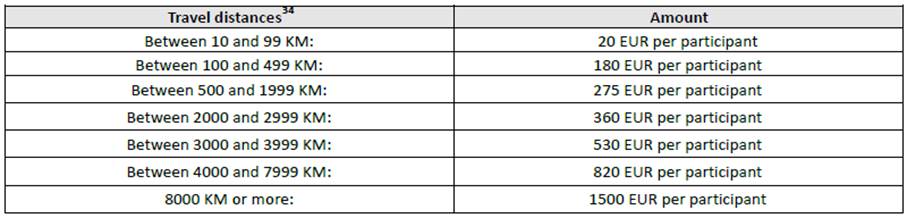 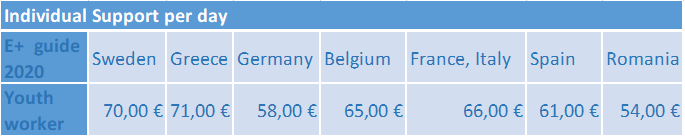 Si possono applicare delle limitazioni alla quantità delle mobilità studentesche finanziabili, in base alla disponibilità dei fondi.  CRITERI GENERALI DI IDONEITA’ (IP:CSW/CSD)CRITERI DI ASSEGNAZIONE (IP:CSW/CSD)La richiesta di assegnazione sarà valutata in base ai seguenti criteri: APPLICATION FORM (IP:CSW/CSD)Il Sostegno economico individuale si basa sulla durata della permanenza calcolata per partecipante (se necessario si può includere un giorno di viaggio precedente l’attività e un giorno di viaggio successivo all’attività).Chi può fare domanda?I programmi intensivi: CIVIS Student Week (CSW)/Civis Student Days(CSD) possono essere organizzato in modo autonomo da ciascuna Facoltà/Scuola/Dipartimento dell’alleanza CIVIS sia a livello di Facoltà/Scuola/Dipartimento che in collaborazione tra queste. Partner idonei Almeno 3 università dell’alleanza CIVIS (prendendo in considerazione l’equilibrio geografico) o più. Può essere organizzato a rotazione annuale in un diverso campus delle altre università partner.Attività idonee Un IP:CSW/CSD può includere una o più delle seguenti attività:Lezioni o conferenze tenute dai docenti ospitanti o ospiti dalle università partner, sul tema del IP: CSW/CSD (key feature event);Un discorso di apertura;Presentazione dei lavori degli studenti, individuali o di gruppo. Questa attività presuppone una fase preparatoria precedente da svolgere presso la propria università, sotto la guida di un professore partecipante al IP: CSW/CSD. I lavori dovranno seguire le linea guida predisposte dai co-organizzatori come, ad esempio, indicazioni sul numero di pagine/parole, argomento proposto ecc.);Laboratori che coinvolgano docenti e studenti;Tavole rotonde;Visita ad un’istituzione locale che lavora e agisce all’interno dell'ambito di studio scelto. Teamatiche delle attività IP:CSW/CSDIl programma IP: CSW/CSD dovrebbe essere collegato ad uno delle cinque tematiche dell'Alleanza: 	
 	Città, Territori, Mobilità
 		Clima, Ambiente, Energia
 		Trasformazioni digitali e tecnologiche
 		Salute
 		Società, Cultura, Patrimonio
 	Ogni anno il IP: CSW/CSD potrebbe anche avere una (sotto) tematica specifica su cui incentrare tutti gli interventi, i dibattiti e gli eventi. Gli argomenti possono variare di anno in anno.
Includere, quando possibile, tematiche che creino “ponti” tra Europa, il Mediterraneo e l'Africa.Contenuto del IP:CSW/CSDSi incoraggia a incentrare il programma su un approccio interdisciplinare, invitando anche a partecipare docenti e studenti di altri ambiti di studio. Dovrebbe anche includere interventi di relatori ospiti, provenienti da enti governativi, istituzioni non governative, rappresentanti politici locali, regionali o nazionali, decisori politici o politici, mondo degli affari e società civile per presentare i propri punti di vista su argomenti pertinenti. Il programma incoraggerà sessioni di domande e risposte tra i partecipanti e gli studenti.  Ove possibile gli eventi/conferenze IP: CSW/CSD potrebbero essere mandate in onda, anche in streaming, così da poter essere seguite anche online. Durata del IP:CSW/CSDCIVIS STUDENT WEEK: fino a cinque (5) giorniCIVIS STUDENT DAYS: da due (2) a quattro (4) giorni. Ogni IP: CSW/CSD può essere proposto da un minimo di 1 a un massimo di 3 edizioni all'anno.Lingua del IP:CSW/CSDLa lingua principale delle lezioni/laboratori dovrebbe essere l’Inglese. Partecipanti - Profili I partecipanti al IP:CSW/CSD potrebbero essere: Professori dell’Ateneo ospitante;Professori ospiti provenienti dagli atenei partner di CIVIS;Relatori invitati per l’occasione (scelti, ad esempio, tra gli stakeholder locali); Studenti del posto, che frequentino corsi di laurea triennale, magistrale e Dottorati di Ricerca  (da definire ad hoc);Studenti ospiti da altri atenei, che frequentino corsi di laurea triennale, magistrale e Dottorati di Ricerca  (da definire ad hoc);Pubblico al di fuori del circuito CIVIS.Riconoscimento accademico (crediti)Alla partecipazione al IP: CSW/CSD potrebbe corrispondere un numero concordato di ECTS (da definire da parte degli organizzatori) solo per gli studenti che presentano un elaborato. Tutti i lavori presentati dovranno essere valutati da un professore dell’università ospitante. Gli studenti che non presentino degli elaborati, ma che seguano comunque il IP:CSW/CSD riceverebbero un Attestato di Partecipazione dall’Università ospitante.Dove fare domanda?civis@univ-amu.frQuando fare domanda? Le proposte per l’organizzazione del IP:CSW/CSD devono essere inviate entro il 15 Maggio 2020 o il 15 Ottobre 2020. Le proposte devono essere inoltrate: Dal membro responsabile della Facoltà/Scuola dell’Università CIVIS che ospiterà per prima il IP:CSW/CSD nell’anno accademico successivo;Compilando il modulo di iscrizione IP:CSW/CSD, firmato congiuntamente dai propri pari-ruolo (con documenti scansionati) nelle altre università partner;Inviando una email alla CIVIS Steering Committee: civis@univ-amu.frCome fare domanda?Si prega di compilare il modulo in allegato (.doc per le domande di partecipazione).CostiI docenti coprirebbero le spese di viaggio e di alloggio attraverso il programma Erasmus+ (TSM – Teaching Staff Mobility and Staff Training Mobility) o grazie ad altri fondi disponibili.Le spese di trasporto per gli studenti ospiti potrebbero essere parzialmente o totalmente coperte dal budget CIVIS messo a disposizione da ogni singola Università partecipante in base all’ “Erasmus mobility unit costs” e a seconda della distanza.Per l’alloggio degli studenti ospiti, nel caso in cui non ci fosse possibilità di usufruire di una residenza universitaria, si potrebbe chiedere la disponibilità degli studenti del luogo che su base volontaria potrebbero ospitare i colleghi in visita per la durata del IP: CSW/CSD.Si prega di compilare il modulo in allegato (.xls per il budget).Distribuzione geografica (Massimo 15 punti)Un numero minimo di (3) partner coinvolti da aree geografiche differenti. Più partner saranno coinvolti, più alto sarà il punteggio.Rilevanza rispetto alle tematiche CIVIS (massimo 10 punti)La rilevanza della proposta rispetto a: - gli obiettivi dell’Alleanza (produrre risultati di apprendimento alta qualità per i partecipanti; rinforzare la portata e i propositi internazionali delle organizzazioni che partecipano all’Alleanza; accrescere la mobilità studentesca; aumentare l’apprezzamento delle università partner tra gli studenti e lo staff accademico; offrire un'esperienza didattica intensiva, concentrata in un breve lasso di tempo; promuovere lo scambio di conoscenze, idee e proposte su argomenti specifici; creare legami tra le università partner, lo staff accademico e gli studenti, offrendo anche opportunità per fare rete; supportare una visione strutturata delle collaborazioni e strategie di apprendimento e di ricerca; diventare il più grande evento annuale extracurriculare all’interno campus per i partner CIVIS;- una delle 5 tematiche dell’Alleanza (Città, Territori, Mobilità; Clima, Ambiente, Energia; Trasformazioni digitali e tecnologiche; Salute; Società, Cultura, Patrimonio):Originalità delle attività proposte (massimo 10 punti)Le proposte del IP:CSW/CSD dovranno adottare nuovi strumenti tecnologici in base alle necessità dei destinatari e/o introdurre nuovi approcci e metodologie innovative (ad esempio: mobilità mista, scambi virtuali ecc.)Interdisciplinarità delle attività proposte (massimo 15 punti)Le proposte IP:CSW/CSD dovranno ambire a un approccio interdisciplinare (per esempio  invitando anche docenti e studenti di altri ambiti di studio a partecipare).  Dovrebbero anche includere interventi di relatori ospiti, provenienti da enti governativi, istituzioni non governative, rappresentanti politici locali, regionali o nazionali, decisori politici o politici, mondo degli affari e società civile per presentare i propri punti di vista su argomenti pertinenti.Impatto delle attività proposte (massimo 10 punti)L’impatto potenziale della proposta IP:CSW/CSD dovrebbe essere misurata in base a: numero di studenti e membri dello staff coinvolti direttamente nelle attività proposte;numero delle organizzazioni e dei singoli che partecipano direttamente alle attività. A livello istituzionale, locale, regionale, nazionale e/o internazionale.Inoltre, la proposta IP:CSW/CSD dovrebbe essere finalizzata a migliorare i livelli di apprendimento degli studenti così come delle capacità dello staff e creare legami con la ricerca o altre attività/ percorsi accademici comuni.Sostenibilità delle attività proposte (massimo 10 punti)Ogni proposta IP:CSW/CSD può essere avanzata per un minimo di 1 ad un massimo di 3 edizioni (1 all’anno), così da assicurare la sua regolare implementazione per l’intera durata del progetto CIVIS. Dovrebbe anche essere co-finanziato o auto-finanziato dopo il terzo anno.Visibilità e Trasparenza (massimo 10 punti)La proposta IP:CSW/CSD dovrebbe garantire un buon livello di visibilità dell’alleanza CIVIS sia a livello locale che internazionale. Inoltre, tutte le informazioni riguardanti il progetto dovranno essere accessibili a tutti, nel rispetto della legge G.D.P.R. 679/16 (General Data Protection Regulation).Applicabilità dei risultati (massimo 10 punti)La proposta IP:CSW/CSD dovrebbe essere fonte di buone pratiche che possano essere applicate in occasioni future. Misure per il riconoscimento delle attività accademiche (massimo 10 punti)Alla partecipazione al IP: CSW/CSD potrebbe corrispondere un numero concordato di ECTS (da definire da parte degli organizzatori) solo per gli studenti che presentano un elaborato. Tutti i lavori presentati dovranno essere valutati da un professore dell’università ospitante. Gli studenti che non presentino degli elaborati, ma che seguano comunque il IP:CSW/CSD riceverebbero un Attestato di Partecipazione dall’Università ospitante. Gli altri partecipanti potrebbero ricevere un Attestato di Partecipazione. IP:CSW/CSD Application FormTo be sent to: civis@univ-amu.frIP:CSW/CSD Application FormTo be sent to: civis@univ-amu.frOrganizers (These may include each University΄s Faculty, Department or International Office)1.2.3.Theme/s (among 5 CIVIS themes)Sub-theme for year 1DurationDates (tbc)Sub-theme for year 2DurationDates (tbc)Sub-theme for year 3DurationDates (tbc)Description (max 1.000 words, focus on interdisciplinarity of the proposed themes)Dissemination LanguageAcademic recognition (credits)Profile of participantsKey feature event – ProfessorsOther planned events/social programmeParticipation of different stakeholdersResults Impact and sustainabilityDate of submissionBUDGET TEMPLATEIP:CSW/CSDBUDGET TEMPLATEIP:CSW/CSDBUDGET TEMPLATEIP:CSW/CSDBUDGET TEMPLATEIP:CSW/CSDParticipants-profileNumberSource of fundingAmount per participant Academics from the host UniversityVisiting professors from the CIVIS partnersInvited speakers (local stakeholders)Local students at bachelor’s, master’s and PhD levels Visiting students from the CIVIS Universities at bachelor’s, master’s and PhD levels Non-CIVIS audienceSocial ProgrammeSocial ProgrammeSocial ProgrammeSocial ProgrammeSocial ProgrammeDinnerLocal transportationsTickets Guides